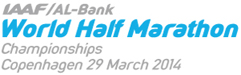 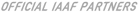 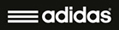 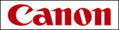 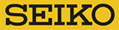 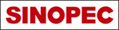 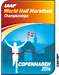 IAAF/AL-Bank World Half Marathon Championships 2014Timing & Results powered by SEIKO